Smart apps for smartphones - Machine tool probe technology at your fingertipsThe use of mobile technology – smartphones and tablets – and their associated apps has become firmly established as part of everyday recreational life. Recognising how they can also assist in a multitude of working environments, Renishaw has developed a range of smartphone apps for users of their machine tool probing hardware.GoProbe appGoProbe is an enabling technology embedded within the latest Renishaw macro-based software packages. Together with associated training materials and user reference tools, this technology is designed to make using Renishaw machine tool probes and tool setters simple. Key to the simplicity of GoProbe is its programming format which consists solely of a single-line command, eliminating the need for extensive knowledge of machine codes and programming techniques.The GoProbe app allows users to create this single-line command with just a few quick taps so that they simply need to select the required cycle from the displayed menu and populate a series of data entry fields. The command is generated by the app and displayed on screen ready for input to the CNC machine tool control. Where required, further assistance is available in the form of animations, help images and associated text.Supporting spindle probes and tool setters – including the latest NC4 – the app allows even new and inexperienced users to quickly become proficient in programming basic probing and tool setting cycles. A single installation of the app supports code generation for a range of machine tool configurations and control types, and can easily be switched into any of the supported languages.Trigger Logic™ appRenishaw machine tool probes are supplied with several customisable settings allowing them to be configured for a specific application. This customisation technique is known as Trigger Logic™.The Trigger Logic app provides users with a simplified method of customising their Renishaw probe settings that is faster and easier than following traditional printed instructions. A series of integrated illustrations and videos clearly explains the configuration process where more information is required.Suitable for use with both optical and radio probes – including tool setters – the app can also be used to acquire and partner radio probes in conjunction with the combined radio interface and receiver units available from Renishaw.NC4 appThe NC4 non-contact tool setter offers high-precision, high-speed, non-contact tool measuring and broken tool detection on all sizes of vertical and horizontal machining centres, multi-tasking machines and all gantry machining centres. The NC4 app makes configuring and supporting the range of NC4 simple. Engineers have a single point of reference for maintenance and troubleshooting tasks at their fingertips. The app provides; instructions to help installation engineers configure the NC4 system, animations to clearly explain common maintenance tasks and clear instructions showing step-by-step troubleshooting procedures.Renishaw mobile apps are available globally, offer support in over 15 languages and are available free of charge (for iOS and Android™) on the App Store® and on Google Play. 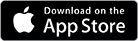 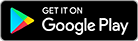 Renishaw apps are available in China via Baidu and Tencent.-Ends-Google Play and the Google Play logo are trademarks of Google Inc.Apple and the Apple logo are trademarks of Apple Inc., registered in the U.S. and other countries. App Store is a service mark of Apple Inc., registered in the U.S. and other countries.